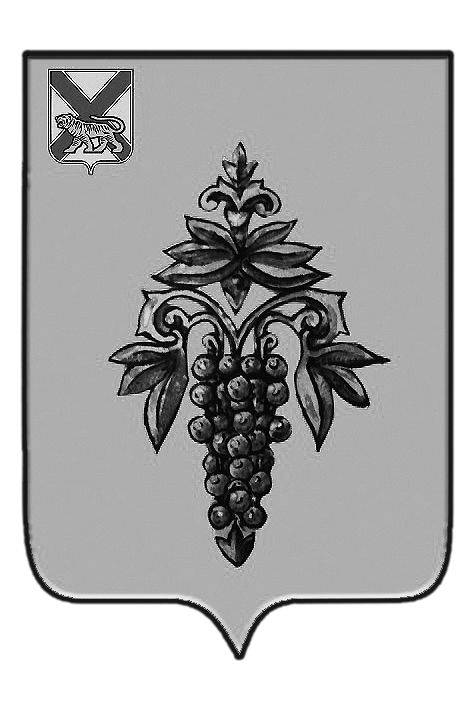 ДУМА ЧУГУЕВСКОГО МУНИЦИПАЛЬНОГО РАЙОНА Р Е Ш Е Н И ЕРуководствуясь Федеральным законом от 06 октября 2003 года № 131-ФЗ «Об общих принципах организации местного самоуправления в Российской Федерации», Уставом Чугуевского муниципального района и в целях реализации пункта 5 статьи 138 Бюджетного Кодекса Российской Федерации, Дума Чугуевского муниципального районаРЕШИЛА: 1. Согласовать замену 100 процентов дотации на выравнивание бюджетной обеспеченности муниципального района дополнительным нормативом отчислений в бюджет Чугуевского муниципального района от налога на доходы физических лиц на 2019 год и плановый период 2020 и 2021 годы.2. Направить настоящее решение в Департамент финансов Приморского края.От 27.04.2018 г. № 334О замене дотации на выравнивание бюджетной обеспеченности Чугуевского муниципального районаО замене дотации на выравнивание бюджетной обеспеченности Чугуевского муниципального районаПредседатель ДумыЧугуевского муниципального района      П.И.Федоренко